НЕВРОКОПСКА ПРОФЕСИОНАЛНА ГИМНАЗИЯ ”ДИМИТЪР ТАЛЕВ”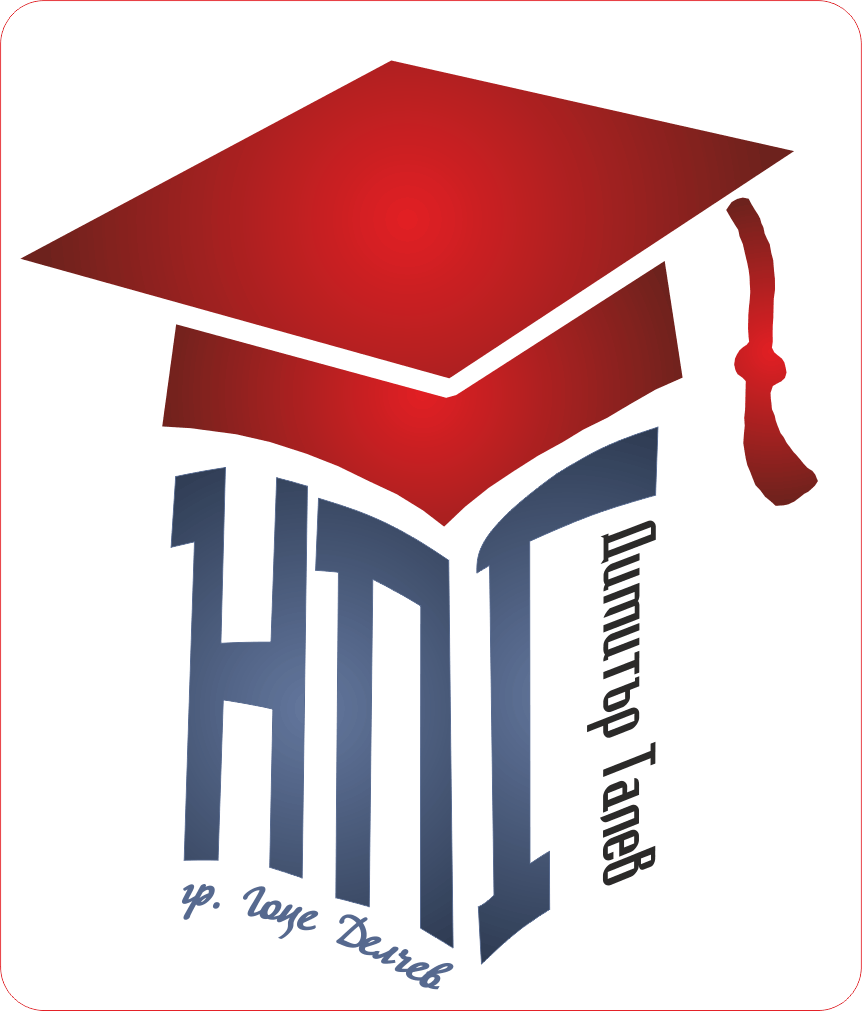 гр. Г. Делчев, бул. “Гоце Делчев” № 36, тел.: 0751/60151 e-mail: npgdt@mail.bg,www.npg-gd.com                                                                                                                    УТВЪРДИЛ: п                                                                                                           Директор/Мария Георгиева/ГРАФИКЗа дейностите за организацията, провеждането и оценяването на държавните изпити по теория и практика на професията и специалността за придобиване на втора и трета степен на професионална квалификация през учебната 2018/2019 годинаСЕСИЯ СЕПТЕМВРИ 2019Г.ВАЖНО 1.Начален час на изпита по теория и практика  на професията – 8:00 часа, като  ученикът трябва да заеме мястото си половин час преди определеното по-горе време,   т.е. в 7:30 часа2.Списъците с разпределение по зали ще бъдат  обявени на информационното табло на северен ученически вход,  главен вход и Център по облекло три дни преди датата на явяване.№ДЕЙНОСТСРОК1.Подаване на заявления за явяване на държавни изпити по теория и практика на професията и специалността за придобиване на степен на професионална квалификацияДо 30.08.2019г.2.Представяне на индивидуални задания за държавни изпити по практика на професията и специалността за придобиване на втора и трета степен на професионална квалификацияДо 30.08.2019г.3.Провеждане на държавни изпити по практика на професията и специалността за придобиване на втора и трета степен на професионална квалификация04. и 05.09.2019г.4.Провеждане на държавни изпити по теория на професията и специалността за придобиване на втора и трета степен на професионална квалификация11.09.2019г.5.Оценяване на изпитните работи по практика на професията и специалността за придобиване на втора и трета степен на професионална квалификацияДо 11.09.2019г.6.Оценяване на изпитните работи по теория на професията и специалността за придобиване на втора и трета степен на професионална квалификацияДо 14.09.2019г.7.Обявяване на резултатите от държавните изпити по теория и практика на професията и специалността за придобиване право на втора и трета степен на професионална квалификация.12.09.2019г.